Právní rámec Úmluva o mezinárodním obchodu ohroženými druhy volně žijících živočichů a planě rostoucích rostlin3        Úmluva o mezinárodním obchodu ohroženými druhy volně žijících živočichů a planě rostoucích rostlin, podepsaná dne 3. března 1973 ve Washingtonu (Recueil des traités des Nations unies, sv. 993, č. I-14537, dále jen „CITES“), má za cíl zajistit, aby mezinárodní obchod druhy zapsanými v jejích přílohách, jakož i s částmi a výrobky, které z nich pochází, neohrožoval ochranu biologické různorodosti a spočíval na udržitelném využívání volně žijících druhů.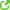 4        Tato úmluva byla v Evropském společenství prováděna od 1. ledna 1984 na základě nařízení Rady (EHS) č. 3626/82 ze dne 3. prosince 1982 o použití Úmluvy o mezinárodním obchodu ohroženými druhy volně žijících živočichů a planě rostoucích rostlin ve Společenství (Úř. věst. L 384, s. 1). Toto nařízení bylo zrušeno nařízením č. 338/97, jehož čl. 1 druhý pododstavec stanoví, že se posledně uvedené nařízení použije v souladu s cíli, zásadami a ustanoveními CITES.5        Článek VI odst. 5 CITES stanoví:„Pro každou zásilku exemplářů je třeba samostatné povolení nebo potvrzení.“ Unijní právo6        Body 5 a 17 odůvodnění nařízení č. 338/97 znějí takto:„(5)      vzhledem k tomu, že provádění tohoto nařízení vyžaduje uplatnění společných podmínek pro vydávání, používání a předkládání dokumentů týkajících se povolování dovozu exemplářů jednotlivých druhů podle tohoto nařízení do [Unie] a jejich vývozu nebo zpětného vývozu; že je nutno formulovat zvláštní ustanovení týkající se tranzitu exemplářů přes území [Unie];[…](17)      vzhledem k tomu, že k zaručení dodržování tohoto nařízení je důležité, aby členské státy stanovily sankce za jeho porušování způsobem, který je vzhledem k povaze a závažnosti porušení dostatečný a přiměřený“.7        Článek 4 tohoto nařízení stanoví:„1.      Dovoz exemplářů druhů zařazených do přílohy A do [Unie] je možný pouze poté, co byly provedeny potřebné kontroly a na hraničním celním úřadě v místě dovozu bylo předloženo dovozní povolení vydané výkonným orgánem cílového členského státu. Dovozní povolení smí být vydáno pouze v souladu s omezeními zavedenými podle odstavce 6 a po splnění těchto podmínek:[…]b)      i)     žadatel předloží dokumenty dokazující, že exempláře byly získány v souladu s právními předpisy o ochraně dotyčných druhů, což v případech, kdy jsou ze třetí země dováženy exempláře druhů zařazených do příloh úmluvy, je vývozní povolení nebo potvrzení o zpětném vývozu, případně jejich kopie, které v souladu s úmluvou vydal příslušný orgán země, ze které se vývoz nebo zpětný vývoz uskutečňuje;[…][…]e)      výkonný orgán po konzultaci s příslušným vědeckým orgánem dospěje k názoru, že neexistují žádné další okolnosti týkající se zachování druhu, které mluví proti vydání dovozního povolení;af)      v případě přivezení z moře se výkonný orgán přesvědčí, že veškeré živé exempláře budou připraveny a přepravovány tak, aby se minimalizovalo nebezpečí zranění, poškození zdraví nebo krutého zacházení.2.      Dovoz exemplářů druhů zařazených do přílohy B do [Unie] je možný pouze poté, co byly provedeny potřebné kontroly a na hraničním celním úřadě v místě dovozu bylo předloženo dovozní povolení vydané výkonným orgánem cílového členského státu.Dovozní povolení smí být vydáno pouze v souladu s omezeními zavedenými podle odstavce 6, a pokud:a)      příslušný vědecký orgán po prostudování dostupných údajů a případně po zvážení případného stanoviska Vědecké prověřovací skupiny dojde k závěru, že dovoz do [Unie] nebude mít škodlivý účinek na stav zachování druhu nebo na rozsah území, na kterém se vyskytuje příslušná populace daného druhu, vzhledem k současnému nebo předpokládanému objemu obchodu. Tento závěr bude platit pro následné dovozy tak dlouho, dokud se výše uvedené okolnosti významně nezmění;b)      žadatel předloží dokumenty dokazující, že zamýšlené ubytování pro živý exemplář na místě určení je odpovídajícím způsobem vybavené, aby umožňovalo řádnou ochranu a péči;c)      podmínky uvedené v odst. 1 písm. b) bodě i), písm. e) a písm. f) byly splněny.[…]